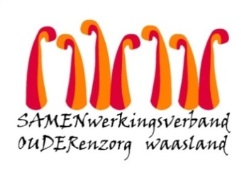 Nieuwsbrief WZC Hofstede – 31 augustus 2020Beste familie, mantelzorgerNu de cijfers terug dalend zijn, is een versoepeling in de bezoekregeling aangewezen.  We zijn ons allen bewust dat het zowel voor bewoners als voor familie heel zwaar was om mekaar al zo lang niet meer in 'normale" omstandigheden te hebben ontmoet.  Bovendien hunkert iedereen naar even een "meer normaal leven" niet wetende wat de herfst en winter zullen brengen.   Vanaf 1 september versoepelt Samen Ouder de bezoekregeling en kunnen bewoners terug op hun eigen kamer familie ontvangen.  Hoe gaan we dit organiseren?Kamerbezoek Welke dagen kan je op bezoek komen?We werken al enige tijd volgens het principe van afdelingsbubbels en blijven dit verder doen.  Daarom werken we ook voor de kamerbezoeken strikt per afdeling.  U kan drie keer per week op bezoek komen op volgende dagen :  Dinsdag en donderdag bezoek voor het Korenveld (kamers van 1.01 tem 1.27) Woensdag en vrijdag voor de Boomgaard (kamers van 2.01 tem 2.27)Bewoners van de Bloementuin : drie bezoekmomenten per week in afspraak met de dienst. In het weekend blijven we afwisselen.  Hierbij alvast het schema voor de komende weken : Wat zijn de bezoekuren?Van dinsdag tot en met zondag van 14u tot 16u30 en voor de naaste familie ook van 18u30 tot 20u Wie mag op bezoek komen?Op de kamer : enkel de naaste familieleden : dus de kinderen of voor wie geen kinderen heeft : de mantelzorgers. geen minderjarigenIn de cafetaria (achter) kleinkinderen, buren, een kennis, vrienden, … Hoe verloopt het bezoek?Een afspraak maken is niet meer nodig (behalve voor de Bloementuin).  Respecteer wel de dagen en de uren!Ingang Tussen 14u en 16u30 kom je binnen langs de cafetaria.  Tussen 18u30 en 20u bel je aan. Je wordt ontvangen door een medewerker/vrijwilliger.  De naaste familie mag naar de kamer : Via de kortste weg Eens op de kamer blijft de deur toe en blijf je enkel op deze kamer.  Zorg voor voldoende luchtcirculatie, zet het raam open of op klikstand. Wens je een medewerker te spreken, maak dan gebruik van het beloproepsysteem op de kamer.Ontsmet voor uw vertrekt de contactpunten in de kamer. Andere bezoekers nemen plaats in de cafetaria. De vrijwilliger haalt de bewoner. Zowel in de kamer als de cafetaria worden steeds maar maximum 2 bezoekers per bewoner tegelijkertijd toegelaten. Moet u op de kamer blijven?NeenU kan vanaf vandaag weer iedere middag (behalve op maandag) tussen 14u en 17u iets gaan drinken in de cafetaria.  Enkel tijdens het consumeren of achter het plexiglas mag het masker af. De buitenlucht is goed, dus geniet nog samen van de nazomer en ga zoveel mogelijk naar buiten. Belangrijk!Draag altijd, dus ook in de kamer, uw mondmasker op een correcte manier d.w.z. zowel mond als neus bedekt.Hou afstand van andere bewoners en bezoekersOntsmet regelmatig uw handen, zeker voor én na uw bezoek. Noteer steeds uw gegevens in ons bezoekregister.Kom niet op bezoek als u zich ziek voelt of recentelijk ziek bent geweest. Op de dagen dat er geen bezoek is, wordt er steeds een activiteit op de afdeling georganiseerd.  Zo hoeft uw familielid nooit te kiezen tussen bezoek of deelname aan de activiteit. De was
De was, de post en andere persoonlijke spullen mag u terug zelf naar de kamer brengen en halen. Voor bewoners waarvan de post niet op de kamer wordt gelegd, zal de bruine envelop weer in het schuif in de inkomhal worden gelegd. Verplaatsingen buiten de voorzieningBezoek aan de familie thuis of een restaurantbezoek is toegelaten in samenspraak met de dagelijks verantwoordelijke en/of hoofdverpleegkundige. enkel met de gezinsbubbel van het kerngezingeen feestenbij voorkeur in open lucht of in een goed verluchte ruimteafstand bewaren moet mogelijk zijnbescherm uw familielid door steeds uw mondmasker te dragenHet virus circuleert momenteel vooral in de jongere generatie.  Het is nog afwachten wat de opening van de scholen met zich mee brengt.  Beperk dus in de mate van het mogelijke het contact met kinderen en  jongvolwassenen of doe het zeker op een veilige manier!Tot slotHet uitwerken van een bezoekregeling is een zeer moeilijke evenwichtsoefening.   De perfecte balans tussen menselijkheid en veiligheid bestaat niet.   Onze deur openen maakt ons kwetsbaar want we weten allemaal dat de kans op besmetting nog niet verdwenen is. Maar de voorbije maanden hebben ons geleerd dat wij op u kunnen rekenen.  We willen u dan ook van harte bedanken voor het vertrouwen, het geduld en het correct naleven van de afspraken.De bewoners én medewerkers van WZC Hofstede blijven rekenen verder op uw verantwoordelijkheidszin. 
De huidige regeling wordt continue geëvalueerd.   Niet alleen interne maar ook externe omstandigheden zullen bepalen of we kunnen versoepelen of terug moeten schroeven.Vragen of bezorgdheden mag je uiteraard steeds bespreken met de hoofdverpleegkundige of dagelijks verantwoordelijke. #samentegencoronaWegens het Hofstede zorgteamChristel Vande KerckhoveDagelijks verantwoordelijkeKORENVELDBOOMGAARDZondag 5 septemberZaterdag 5 septemberZaterdag 12 septemberZondag 13 septemberZondag 20 septemberZaterdag 19 septemberZaterdag 26 septemberZondag 27 septemberZondag 4 oktoberZaterdag 3 oktoberZaterdag 10 oktoberZondag 11 oktoberZondag 18 oktoberZaterdag 17 oktober